Name ___________________________________________	Period ____	Date ______2.5 Bronze PracticeText Page 61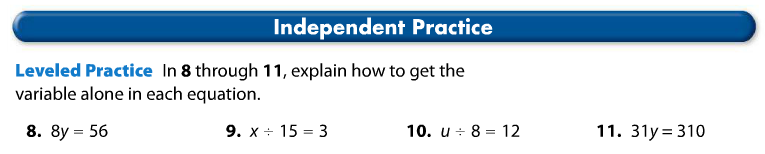 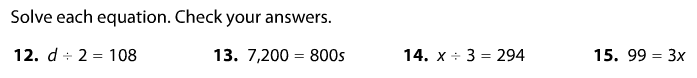 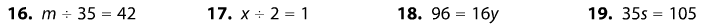 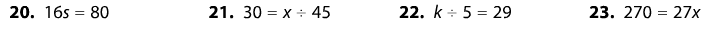 